NWWA Synod I Grace Grant Application- 2022Thanks to the vision and desire for continued ministry, Grace Lutheran Church (Bellevue), gave the synod council a percentage of their proceeds when they closed their ministry in 2019. The synod council, in turn, wants to invest this money in congregations and ministry sites who are doing faithful innovation. In that spirit, Grace Grants were born. We anticipate continuing these grants if individuals or congregations make funds available to us.For each of the three years (2020-2022), $100,000 will be made available for congregations and ministry sites to apply for Grace Grants. Congregations and ministry sites are welcome to apply for grants ranging from $2,000 to $20,000 for a specific ministry project. The council welcomes all applications. In particular, the Grace Grant Committee and synod council are looking for congregations who are faithfully looking into the future, trusting God, and seeing new possibilities in sharing the story of Jesus.Focus Areas:Ideally, your grant proposal will show your aspirations for ministry in support of one or more of these four focus areas:Equity and Justice for Marginalized CommunitiesPost-COVID Ministry Innovation o What have we learned during COVID?How do we go forward to "new and improved?"Community and Inclusion  Youth & Young Adult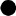 Important Dates:March 5, 2022 - Grant Application Period open, find form on synod website  May 1, 2022- Applications due. No late applications will be accepted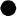 May 2022 - Grant committee review will take placeJune 4, 2022 - Notification of grants awarded at Synod AssemblyJuly 1, 2022- Grants to be fundedBetween July 1, 2022 and March 31, 2023- Grant monies will be used by those selected .By May 1, 2023- Each grant recipient will submit a report to the synod council sharing the results of the ministry project facilitated through the grant.Grants are potentially renewable based on additional funding.Submission Process:Please fill out all relevant fields on this form and submit it electronically. Questions about the grant process or applications should be directed to office@lutheransnw.org_(mailto:office@lutheransnw.org)..*RequiredContact InformationName of Congregation/Ministry Site: *Address: *Contact Person: *Contact Phone: *Contact Email: 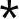 Project & Funding InformationProject Name: *Amount of Grant Request: *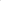 If the Grace Grant Committee cannot award the amount requested, what is the minimum amount you could use for this to be a viable ministry project: 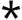 Please explain briefly how you would modify your project with a lesser amount of money: *Focus Areas10. Please indicate which of the NW Washington Synod Focus Areas this project supports. (Check all that apply):Equity and Justice for Marginalized Communities Post-COVID Ministry Innovation Community and Inclusion Youth & Young AdultMinistry ProjectWhat are the project goals? Please answer the following questions. 200 word maximum for each section. If you wish to include additional information, please do so in an attachment.11. Describe how this ministry project specifically targets each of the focus areas checked above.Describe the population/demographic(s) who will be served by this project.How will project outcomes be measured?Have you received grant monies for this project from other sources in the past 12 months? Yes NoHow much in Grace Grants did you receive in the past 12 month?Are you applying for funding for this ministry project from other sources? Yes NoIf yes, describe:Ministry SustainabilityIs there a plan for this project's sustainability?Please include a projected timeline. Please list your active mission partners. How are they supporting your ministry? How are you supporting their ministry? How are you deepening current mission partnerships and creating new ones? What are the other community connections you are making? Project FinancesEXPENSE, INCOME, and IN-KIND SUPPORTPlease provide an itemized list of how this project might be funded.Please include expenses, income, and in-kind support: Project Grant ReportAll ministries that are awarded grants are expected to submit progress reports which will be due on May 1, 2023. Failure to submit the appropriate report may result in future grant funds being withheld.ApprovalPlease list the name of the leadership individual in your congregation/ministry site who has approved this application.Name: Submitted by: Date Submitted: 